Bearbeitungshinweise:Die Bestandsaufnahme wird im Vorfeld der Teilnahme an der Initiative für Ausbildung (IFA) vom teilnehmenden Unternehmen ausgefüllt.Sie dient als Basis für die Auditierung und die Zertifizierung mit dem Siegel TOP-Ausbildungsbetrieb der IFADie Selbstauskunft folgt der Logik unseres Qualitätsstandards entlang der 12 Kriterien. Diese ordnen sich den 5 Dimensionen der Ausbildungspyramide zu:
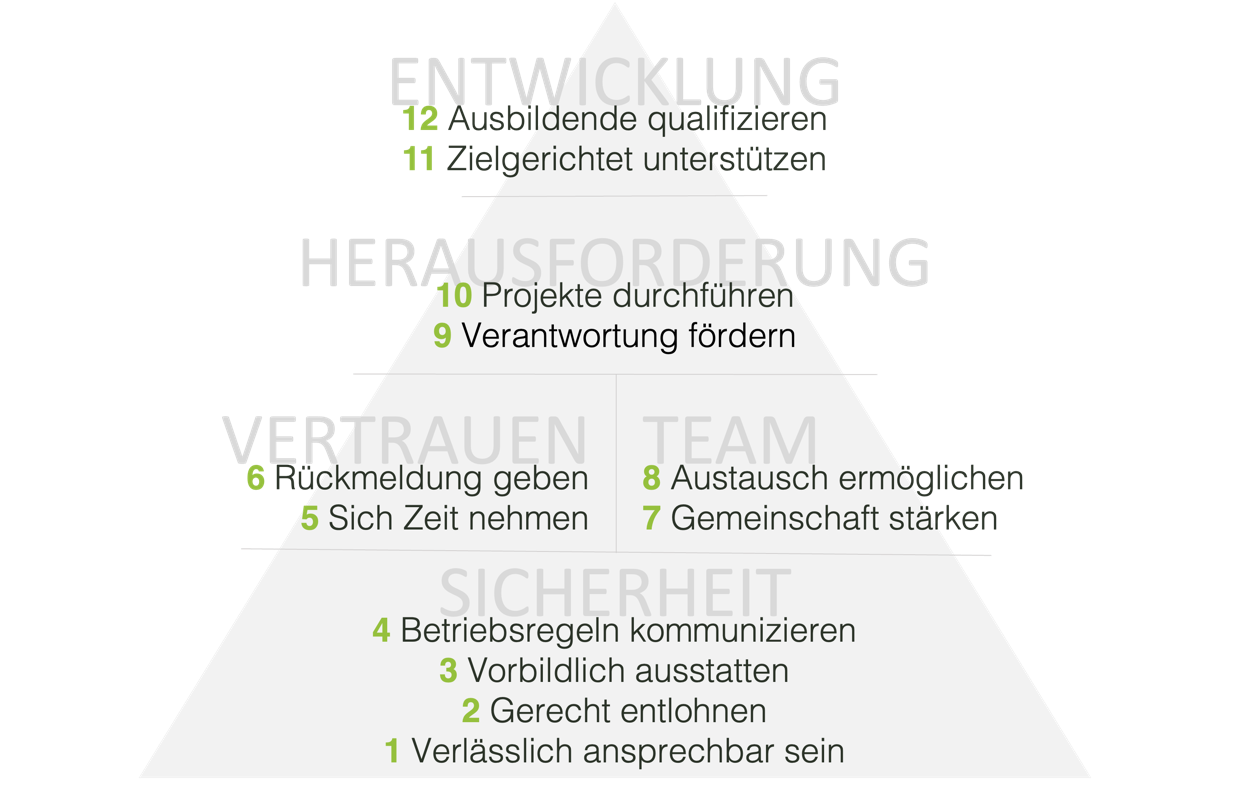 Bitte befüllen Sie diese Bestandsaufnahme mit dem aktuellen Umsetzungsstand in Ihrem Betrieb. Wenn vorhanden fügen Sie bitte Anhänge hinzu und vermerken dies an der entsprechenden Stelle.Beispiele machen Ihre Arbeit greifbar. Bitte fügen Sie diese ein, wo möglich.INFORMATIONEN ZUM UNTERNEHMENDatum		[bitte ausfüllen]Firmenname	[bitte ausfüllen]Anschrift	[bitte ausfüllen]Ansprechpartner:innen für die IFAName	[bitte ausfüllen]E-Mail	[bitte ausfüllen]Telefon	[bitte ausfüllen]Mobil	[bitte ausfüllen]UnternehmensgrößeAnzahl Mitarbeitende inkl. Auszubildende
[bitte ausfüllen]Anzahl Auszubildende
[bitte ausfüllen]Lehrjahr: [bitte ausfüllen]Lehrjahr: [bitte ausfüllen]Lehrjahr: [bitte ausfüllen]Wir sind Mitglied im folgenden Fachverband, in der Innung, in der Kammer:[bitte ausfüllen]So sind wir auf die IFA aufmerksam geworden:[bitte ausfüllen]So setzen wir die 12 Kriterien in unserem Unternehmen um:Die vorgegebenen Texte bei den Spiegelstrichen sind Beispiele. Jedes Unternehmen lebt seinen eigenen Weg bei der Umsetzung der 12 Kriterien. Bitte geben Sie daher Ihre eigenen Beispiele an.SICHERHEIT1 Verlässlich ansprechbar sein Es gibt eine feste, qualifizierte Person im Betrieb, die verlässlich für die Auszubildenden zuständig ist.Ausbilder:innen:Hauptansprechperson	[bitte ausfüllen]E-Mail	[bitte ausfüllen]2. Ansprechperson	[bitte ausfüllen]E-Mail	[bitte ausfüllen]2 Gerecht entlohnenDie Auszubildenden werden tarifgerecht bezahlt. Der Betrieb führt ein Stundenkonto.Für unser Unternehmen gilt ein TarifvertragJa	[bitte ausfüllen]Nein	[bitte ausfüllen]Die Arbeitszeiten unserer Auszubildenden werden in einem Stundenkonto erfasst.Ja	[bitte ausfüllen]Nein	[bitte ausfüllen]3 Vorbildlich ausstattenDer Betrieb stellt den Auszubildenden eine persönliche, vorbildliche Ausstattung zur Verfügung.Folgende Ausstattung stellt unser Betrieb zur Verfügung:Arbeitskleidung / Schutzausrüstung
[bitte ausfüllen]Werkzeug, Arbeitsmittel, Geräte, Ausstattung
[bitte ausfüllen]4 Betriebsregeln kommunizieren Die Regeln des Betriebes werden gemeinsam von Ausbildenden und Auszubildenden erarbeitet und in einer Vereinbarung schriftlich festgehalten.Es gibt eine schriftliche Azubi-Vereinbarung mit den wichtigsten Regeln Ja	[bitte ausfüllen]Nein	[bitte ausfüllen]VERTRAUEN5 Sich Zeit nehmen Ausbildende nehmen sich Zeit für regelmäßige Gespräche. Der Ausbildungsplan wird zwei Mal jährlich intensiv besprochen.Der Ausbildungsplan und damit der Ausbildungsverlauf wird zweimal im Jahr besprochenJa	[bitte ausfüllen]Nein	[bitte ausfüllen]Zu folgenden festen Gelegenheiten nehmen wir uns als Vorgesetzte und Ausbilder:innen Zeit für Gespräche mit unseren Auszubildenden:Jährliches Mitarbeiter:innengespräch
[bitte ausfüllen]Bei regelmäßigen Besprechungen
[bitte ausfüllen]Sonstiges
[bitte ausfüllen]6 Rückmeldung gebenDie Auszubildenden erhalten ein schriftliches Feedback. Die Auszubildenden dürfen dieses aktiv von den ausbildenden Fachkräften einholen.Unsere Auszubildenden erhalten ein schriftliches Feedback mit einem standardisierten Feedbackbogen.Ja				[bitte ausfüllen]Noch nicht, wird eingeführt	[bitte ausfüllen]TEAM7 Gemeinschaft stärkenDer Betrieb organisiert Teamevents für, mit oder durch die Auszubildenden.Folgende gemeinsame Aktivitäten mit den Auszubildenden wurden im vergangenen Jahr durchgeführt:[bitte ausfüllen]Folgende gemeinsame Aktivitäten mit den Auszubildenden sind geplant:[bitte ausfüllen]Die Auszubildenden organisieren die Teamevents selbstständig und mit eigenem Budget:Ja	[bitte ausfüllen]Nein	[bitte ausfüllen]8 Austausch ermöglichen Die Auszubildenden lernen in einem zweiwöchigen Austausch einen anderen Betrieb kennen. Unsere Auszubildenden dürfen am Azubi-Austausch mit anderen Betrieben / Einrichtungen der Initiative teilnehmen:Ja	[bitte ausfüllen]Nein	[bitte ausfüllen]HERAUSFORDERUNG9 Verantwortung fördern Die Azubis erhalten eigene Verantwortungsbereiche, die sie selbstständig betreuen.Folgende Verantwortungsbereiche werden den Auszubildenden übertragen:[bitte ausfüllen]10 Projekte durchführenDie Auszubildenden führen selbstständig und eigenverantwortlich ein Projekt durch oder nehmen an einem Wettbewerb teil.Unsere Auszubildenden haben im vergangenen Jahr folgende Projekte durchgeführt:[bitte ausfüllen]Unsere Auszubildenden haben im vergangenen Jahr an folgenden Wettbewerben teilgenommen:[bitte ausfüllen]Folgende Teilnahme an Projekten und/oder Wettbewerben sind in Planung:[bitte ausfüllen]ENTWICKLUNG11 Zielgerichtet unterstützen Die Auszubildenden erhalten vom Betrieb individuelle, zusätzliche Lernangebote. Die Auszubildenden werden planvoll auf die Abschlussprüfung vorbereitet.Folgende betriebliche Lernangebote bietet der Betrieb für Auszubildende bereits an:[bitte ausfüllen]Folgende betriebliche Lernangebote für Auszubildende sind geplant:[bitte ausfüllen]Unsere Auszubildenden werden planvoll auf die Abschlussprüfung vorbereitet:Ja	[bitte ausfüllen]Nein	[bitte ausfüllen]Folgende Unterstützungangebote passend zur Lebensphase und den individuellen Kompetenzen der Auzubildenden bieten wir als Betrieb an:[bitte ausfüllen]Wir nutzen die (finanziellen) Untersützungsangebote bspw. Nachhilfe oder finanzielle Zuschüsse von der Agentur für Arbeit:[bitte ausfüllen]12 Ausbildende qualifizieren Die Ausbildenden nehmen jährlich an einer Weiterbildung teil. Folgende Seminare für Ausbilder:innen wurden in den vergangenen 18 Monaten besucht: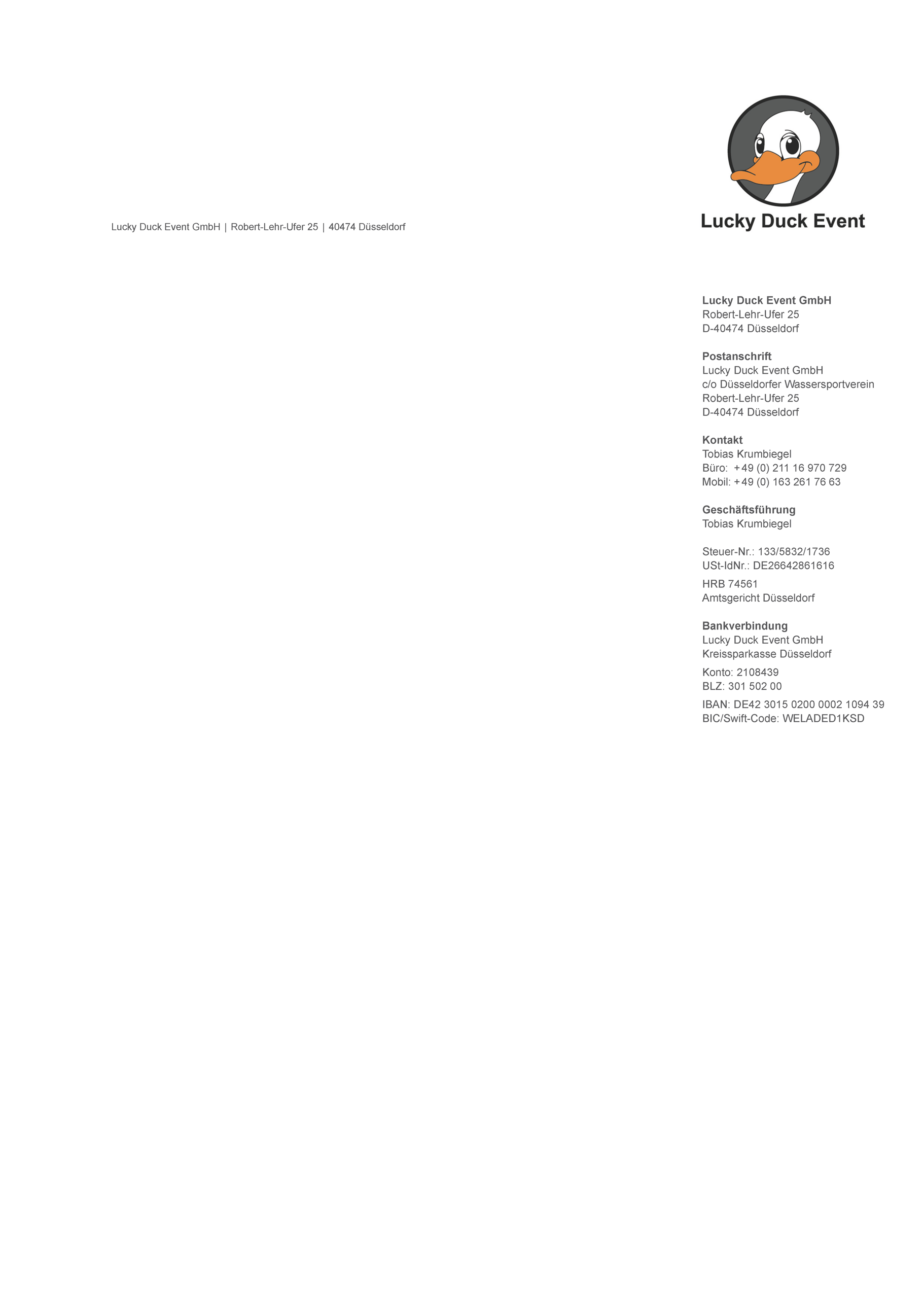 [bitte ausfüllen]Für die kommenden 12 Monate sind folgende Seminare für Ausbilder:innen geplant:[bitte ausfüllen]Einverständnis zur DatenverarbeitungHiermit bestätigen wir, dass wir mit der Datenverarbeitung im Rahmen der Initiative für Ausbildung durch die Bühler und Preuß GmbH einverstanden sind. Alle Informationen werden von der Bühler und Preuß GmbH streng vertraulich behandelt und nicht an Dritte weitergegeben._____________	__________________________		____________________Datum 	Name des Ausfüllenden		UnterschriftPRÜFUNGSERGEBNISWird im Rahmen der Auditierung von der Bühler und Preuß GmbH ausgefüllt.Bestanden 

Bestanden mit folgenden Einschränkungen

__________________________________________

__________________________________________

Nicht bestanden______________	__________________________	___________________Datum	Name des Prüfenden	Unterschrift